Драбівський НВК «загальноосвітня школа І-ІІІ ступенів ім. С.В. Васильченка - гімназія» Драбівської районної  ради Черкаської областіСЕМІНАР № 1 «СВІДОМЕ ВДОСКОНАЛЕННЯ ПАМ’ЯТІ»Відвертий діалог з учнями  «Любов очима молодих»Провели заступники директора з навчально-виховної роботиОсадча Оксана Миколаївна,Шквиря Людмила ВасилівнаДата  проведення 22.11.2019Час проведення 15.30Місце проведення   Драбівський НВК «загальноосвітня школа І-ІІІ ступенів ім. С.В. Васильченка - гімназія» Драбівського районуКабінет - 312Учасники відвертого діалогу : учні 10-11 класів (всього 58 учасників)Після читання на загал оповідання Ії Сапіної “Та що вона, жартів не розуміє?” та його  обговорення  учасники  провели діалог та активно обговорили проблему, яка порушена автором. По завершенню діалогу кожен учень заповнив анкету.             Аналіз проведеного анкетування Відповіді на питанняЯкі почуття у Вас викликало оповідання Ії Сапіної “Та що вона, жартів не розуміє?”?  Ви погоджуєтеся з думкою автора стосовно вчинків героїв оповідань?«Так» -26 учнів;  «Ні» - 12 учнів;  «Винні оточуючі» - 20 учнів.Чи почерпнули Ви для себе щось нове з питань взаємин між людьми?«Так» -29 учнів; «Ні» - 15 учнів (учні обґрунтували відповідь: «Дана ситуація часто звучить в ЗМІ та новинах. Сценарій майже однаковий, що колись, що тепер.» «Не знаю» - 14 учнів. Чи порадили б прочитати це оповідання друзям, рідним, знайомим? Чому?«Так» - 13 учнів.  В діалозі звучали репліки: «Про таке потрібно знати»; «Дійсно подібне може бути у реальному житті»; «Люди жорстокі і не думають, що можуть зробити  боляче іншим»;«Написане на реальній історії».«Ні» - 45 учнів  «Моїм друзям це буде не цікаво».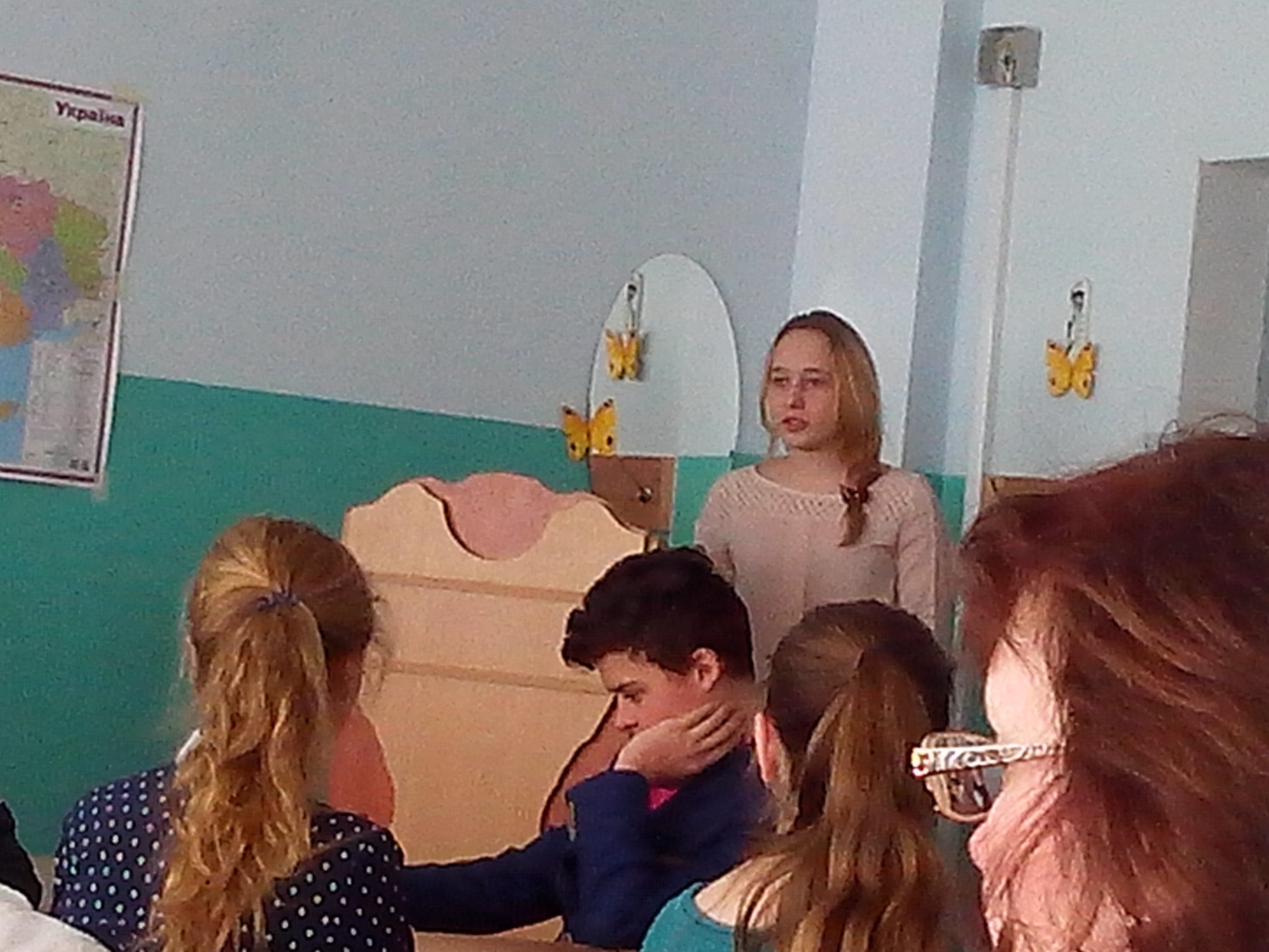 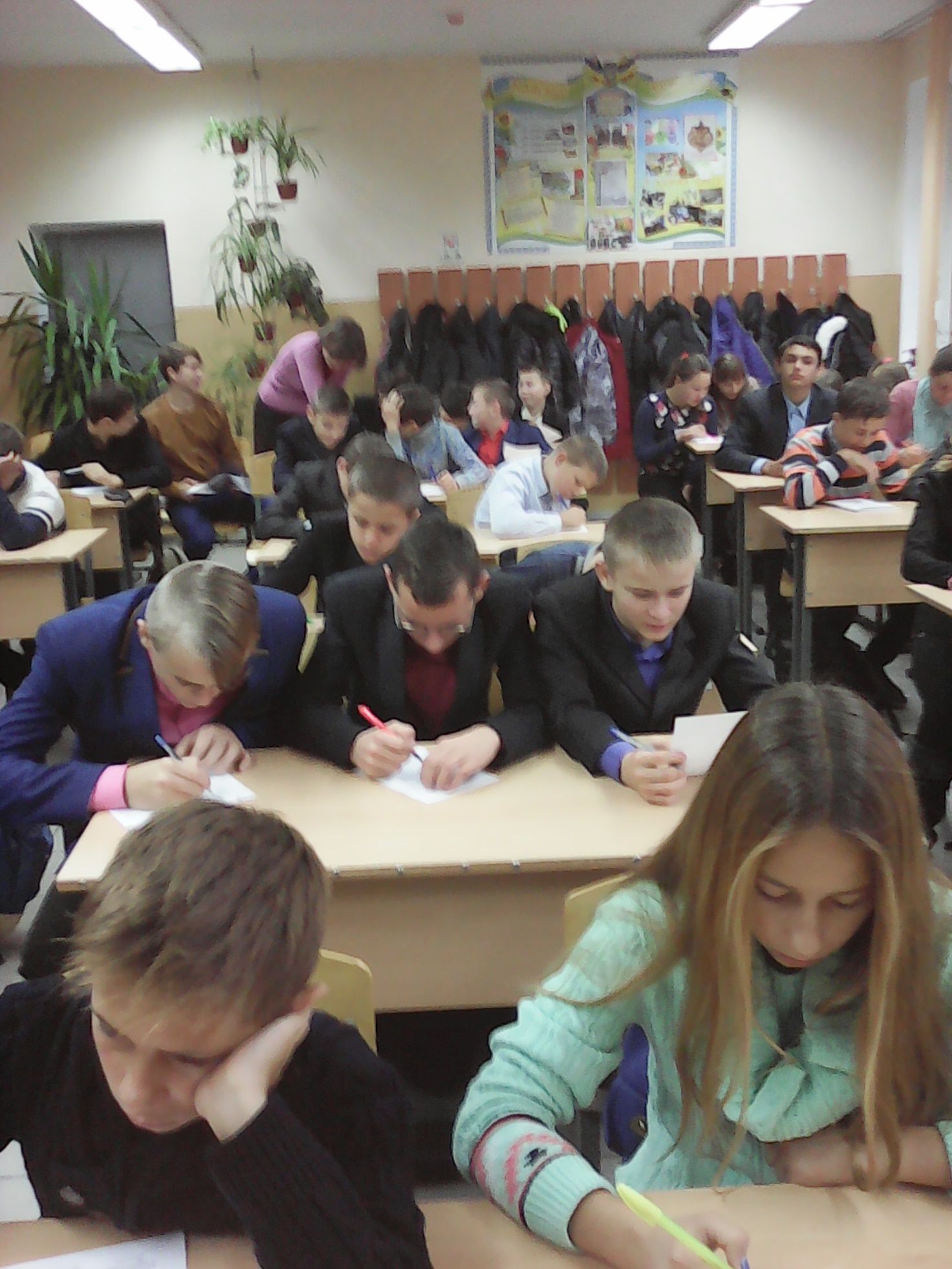 